動作・活動  	自立－○  半介助－△  全介助又は不能－×  （  ）の中のものを使う時にはそれに○注	身体障害者福祉法の等級は機能障害(impairment)のレベルで認定されますので、	（  ）の中に○がついている場合、原則として自立していないという解釈になります。◎	上肢の状態、歩行能力及び起立位の状況	(補装具を使用しない状態で該当するものを○で囲む)(1)　上肢で下げられる重さ	[右]：正常 ・（ 10kg ・ 5kg ）以内可能 ・ 不能	[左]：正常 ・（ 10kg ・ 5kg ）以内可能 ・ 不能(2)　歩行できる距離　　　　　　　正常 ・（ 2km ・ 1km ・ 100ｍ ・ 10ｍ ）以上困難 ・ 不能(3)　起立位保持　　　　　　　　　正常 ・（  1時間 ・ 30分間 ・ 10分 ）以上困難 ・ 不能(4)　片脚起立　　　　　　	[右]：可 ・不安定・不可　　[左]：可 ・不安定・不可肢体不自由の状態及び所見神経学的所見その他の機能障害（形態異常）の所見（該当するものを○で囲み、下記空欄に追加所見を記入。）１　感覚障害（下記図示） ： なし・感覚脱失・感覚鈍麻・異常感覚２　運動障害（下記図示） ： なし・緩性麻・性麻・固縮・不随意運動しんせん・運動失調・その他（　　　　　　　　）３　起因部位　　　　　   ： 脳・髄・末神経・筋肉・骨関節・その他（　　　　　）４　排尿・排便機能障害   ： なし・あり５　形態異常　　　　　   ： なし・あり（脳・髄・四肢・その他（　　　　　　　））参考図示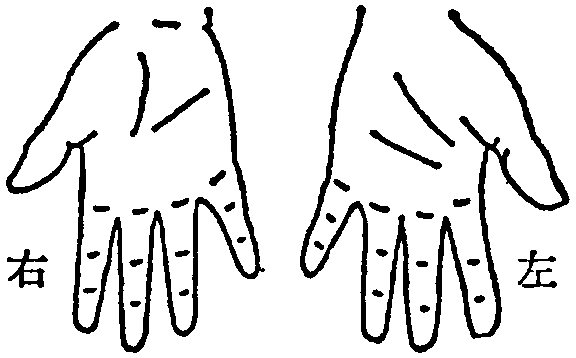 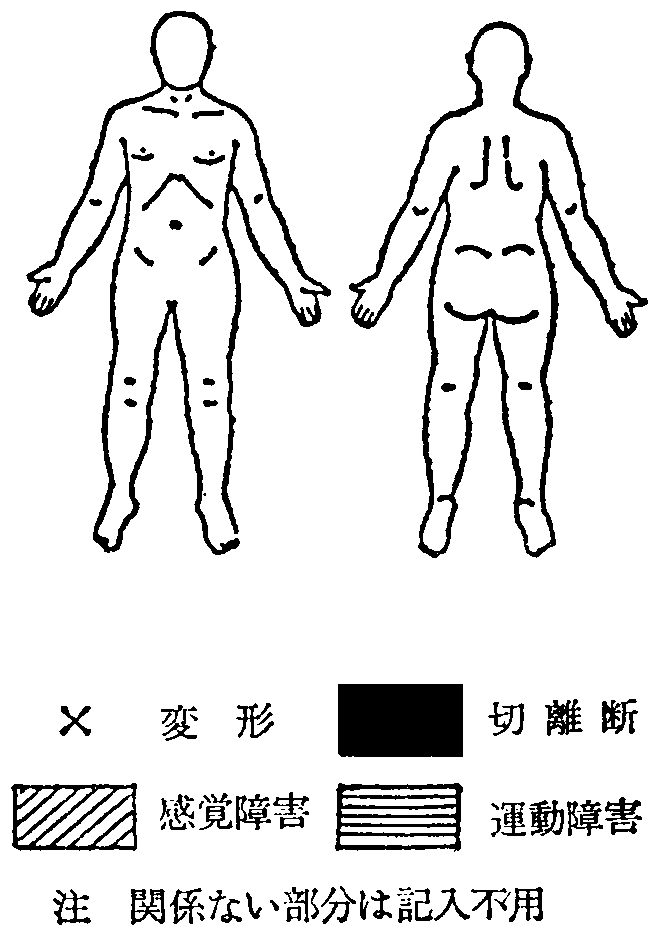 計測法上肢長：肩峰→骨茎状突起　　　　前腕周径：最大周径下肢長：上前腸骨→（骨）内　大周径：骨上縁１０ｃｍの周径（小児等の場合は別記）上腕周径：最大周径　　　　　　　　下周径：最大周径２　視野右　　　　　　　　　　　　　　　　　左注　視野障害の計測は点線で囲まれた正常視野の範囲内で行うものとする。病変部位・範囲・その他の参考となる所見注　１及び２が併存する場合は、その旨を併記すること。〔参考図示〕３　栄養維持の方法（該当項目に○をする。）①　中心静脈栄養法：・　開始日	年　　　月　　　日・　カテーテル留置部位　　　	・　装具の種類　　　	・　最近６箇月間の実施状況	（最近６箇月間に　　　　日間）・　療法の連続性	（持続的・間欠的）・　熱量	（１日当たり　　　　　　Kcal）寝返りをするシャツを着て脱ぐ寝返りをするワイシャツのボタンを留めるあしを投げ出して座る（背もたれ）ズボンを履いて脱ぐ（自助具）椅子に腰掛ける（背もたれ）ブラッシで歯を磨く（自助具）右椅子に腰掛ける（背もたれ）ブラッシで歯を磨く（自助具）左立ち上がる（手すり・壁・杖・装具）顔を洗いタオルで拭く立つ（手すり・ 壁・杖・松葉杖・義肢・装具）両方タオルを絞る立つ（手すり・ 壁・杖・松葉杖・義肢・装具）右タオルを絞る立つ（手すり・ 壁・杖・松葉杖・義肢・装具）左タオルを絞る家の中の移動（壁・杖・松葉杖・義肢・装具・車椅子）とじひもを結ぶ家の中の移動（壁・杖・松葉杖・義肢・装具・車椅子）背中を洗う洋式便器に座る二階まで階段を上って下りる（手すり・杖・松葉杖）排泄の後始末をする二階まで階段を上って下りる（手すり・杖・松葉杖）（はしで）食事をする（スプーン・自助具）右屋外を移動する（家の周辺程度）（杖・松葉杖・車椅子）（はしで）食事をする（スプーン・自助具）左屋外を移動する（家の周辺程度）（杖・松葉杖・車椅子）コップで水を飲む右公共の乗物を利用するコップで水を飲む左公共の乗物を利用する